DarwinParRaphaël Mercier et Arthur NadeauNom au complet : Charles Darwin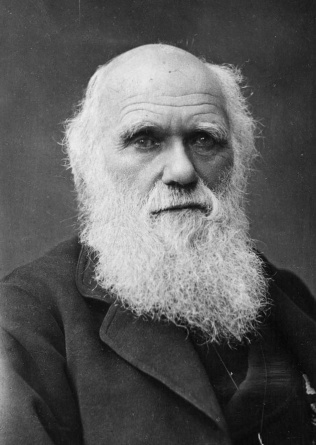 Image de lui : Nationalité+Drapeau : AnglaisPériode de temps : 1809-1882Sa notion : livre= origine des espècesExplication : Sélection NaturelleSon bateau :Beagle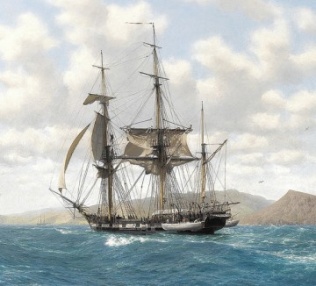 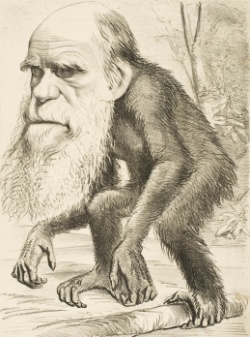 Image de son bateau :Caricature de sa théorie : Sur quel organisme vivant est basé son œuvre : Pinson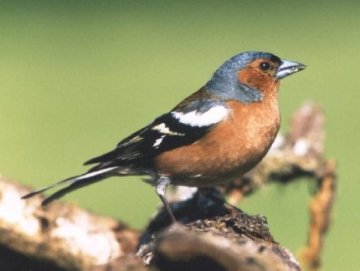 Image de l’organisme vivant : 